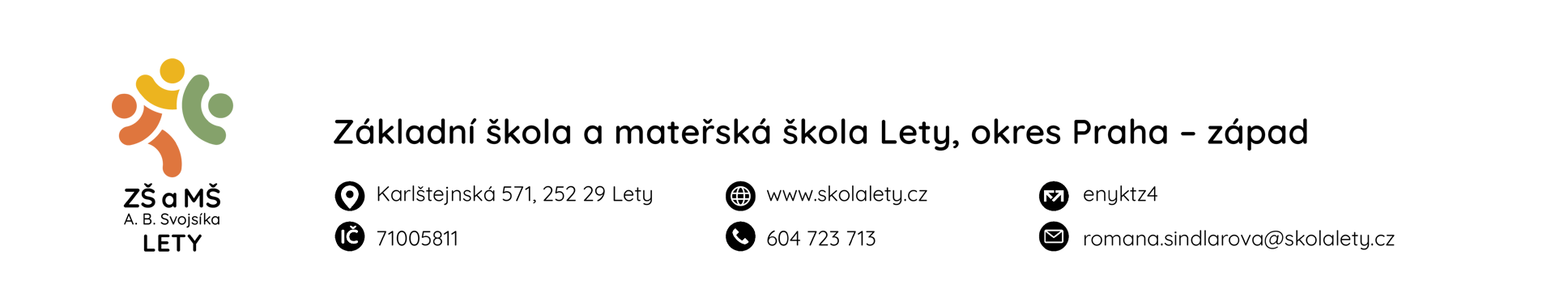 Žádost o přestup žákaZákonný zástupce:Email:Telefon:Dítě:Datum narození:					Místo narození:Rodné číslo:Státní občanství:Bydliště:Žádám o přijetí ke vzdělávání v ZŠ/MŠ Lety od: Přestupuji ze školy:Do ročníku:K žádosti přikládám posledního doklad o dosaženém vzdělání, rodný list žáka a občanský průkaz zákonného zástupce.Beru na vědomí, že dnem přijetí k základnímu vzdělávání se na mé dítě vztahují všechny právní normy platné pro žáky.Souhlasím, aby škola zpracovávala a evidovala osobní citlivé údaje ve smyslu všech ustanovení zákona č.101/2000 Sb. 
o ochraně osobních údajů. Svůj souhlas poskytuji pro účely vedení povinné dokumentace školy, kterou škole nařizuje zákon č. 561/2004 Sb. 
– školský zákon.Souhlas poskytuji na celé období docházky dítěte do této školy (a všech jejích organizačních součástí) a na zákonem stanovenou dobu, po kterou se tato dokumentace ve škole povinně archivuje.Souhlas poskytuji pouze ZŠ/MŠ Lety, okres Praha – západ, která mimo zákonem stanovené případy nesmí tyto osobní 
a citlivé    údaje poskytnout dalším osobám.Souhlasím/nesouhlasím s uveřejňováním fotografií s mým dítětem na webových stránkách školy a ve škole.Svým podpisem uděluji souhlas (dle nařízení č. 679/2016 Evropského parlamentu a Rady Evropské unie 
o ochraně osobních dat) ke zpracování výše uvedených údajů.V Letech dne:	Podpis zákonného zástupce: